An Introduction to Linear Algebra Using Python: Part IIDr. Steven L. RichardsonHoward University and Harvard UniversityTuesdays 2:00 p.m. – 3:35 p.m. (Zoom Lecture)Tuesdays 3:35 p.m. – 4:30 p.m. (Zoom Recitation Session)srichards22@comcast.net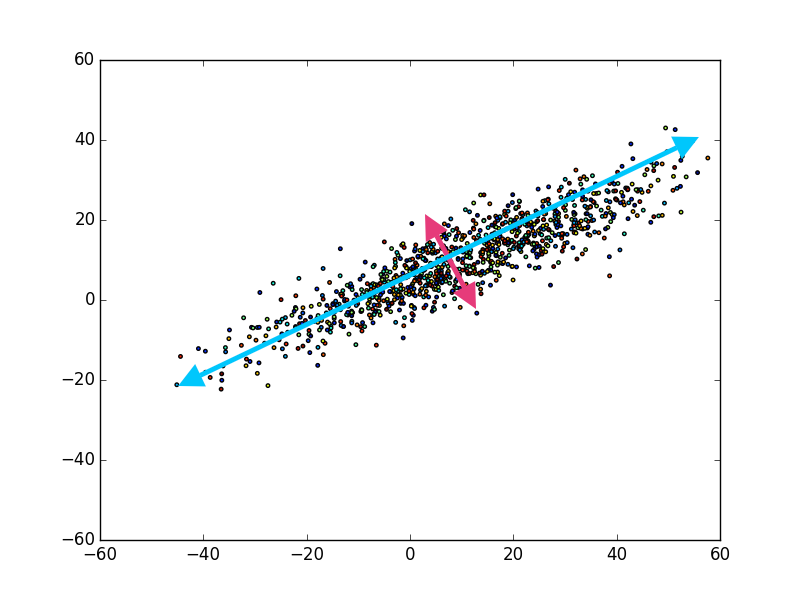 Linear algebra can help us better understand important problems in data science like in this general example.   This course is a continuation of the course “An Introduction to Linear Algebra Using Python’’(https://www.youtube.com/playlist?list=PL0CLfRiRFyPBIqzvtFUeG9vPQ-uVq4I-Q) and it covers the following topics: linear transformations, orthogonal matrices, the Gram-Schmidt process, QR-decomposition, eigendecomposition, symmetric matrices, singular vectors and values, the singular value decomposition problem, covariance matrices, and an introduction to principal component analysis. NumPy (a numerical library of Python) is a very convenient package which is used to code both vectors and matrices and we will use some simple applications of it throughout this course to reinforce the important concepts and examples of linear algebra. This course is supported by the National Science Foundation Science and Technology Center for Integrated Quantum Materials, NSF Grant No. DMR-1231319 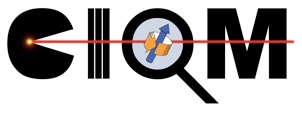 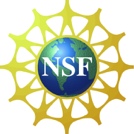 Lecture 1 (Tuesday, June 7, 2022): Review of Properties of Vectors and Matrices: ILecture 2 (Tuesday, June 14, 2022): Review of Properties of Vectors and Matrices: IILecture 3 (Tuesday, June 21, 2022): Projections and the Gram-Schmidt ProcessLecture 4 (Tuesday, June 28, 2022): The QR Decomposition of MatricesLecture 5 (Tuesday, July 5, 2022):  The Eigendecomposition Problem: Part ILecture 6 (Tuesday, July 12, 2022): The Eigendecomposition Problem:  Part IILecture 7 (Tuesday, July 19, 2022): The Eigendecomposition Problem:  Part IIILecture 8 (Tuesday, July 26, 2022): The Eigendecomposition Problem:  Part IVLecture 9 (Tuesday, August 2, 2022): An Introduction to the Singular Value Decomposition (SVD): Part ILecture 10 (Tuesday, August 9, 2022): An Introduction to the Singular Value Decomposition (SVD): Part IILecture 11 (Tuesday, August 16, 2022): An Introduction to the Singular Value Decomposition (SVD): Part IIILecture 12 (Tuesday, August 23, 2022): Covariance MatricesLecture 13 (Tuesday, August 30, 2022): An Introduction to Principal Component Analysis (PCA)